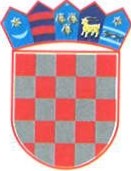 REPUBLIKA HRVATSKAMinistarstvo mora, prometai infrastrukture	Temeljem članka 10. stavka 1. točke 10. Zakon o pravu na pristup informacijama (Narodne novine, broj 25/13, 85/15) Ministarstvo mora, prometa i infrastrukture objavljuje OBAVIJEST O REZULTATIMA JAVNOG NATJEČAJA objavljenog u Jutarnjem listu, na web-stranici Ministarstva mora, prometa i infrastrukture (www.mmpi.hr) te putem Hrvatskog zavoda za zapošljavanje dana 21.9. i 29.9.2017. godine.Javni natječaj za prijam u Ministarstvo mora, prometa i infrastrukture, Glavno tajništvo, Sektor za javnu nabavu, informatiku i tehničke poslove, Službu za sigurnost i tehničke poslove, Odjel za tehničke poslove raspisan je između ostalog i za radno mjesto namještenika III. vrste (za održavanje zgrade), na koji je odaziv bio sljedeći:Na natječaj je pristiglo ukupno 11 prijava, a nakon provedenog selekcijskog postupka Komisija za provedbu javnog natječaja utvrdila je da su svi prijavljeni kandidati ispunjavali formalne uvjete natječaja te su pozvani na intervju koji je održan 30. listopada 2017. godine. Nakon provedenog intervjua Komisija za provedbu javnog natječaja je prema ukupnom broju bodova ostvarenih na intervjuu, utvrdila rang-listu za radno mjesto te istu kao prijedlog za prijam u radni odnos dostavila čelniku tijela. Kandidat BRANKO KEŠINA, elektroinstaler, koji se nalazi na prvom mjestu rang-liste obaviješten je o izboru i pozvan da dostavi uvjerenje nadležnog suda da se protiv njega ne vodi kazneni postupak, uvjerenje o zdravstvenoj sposobnosti za obavljanje poslova radnog mjesta i izvornike drugih dokaza o ispunjavanju formalnih uvjeta iz javnog natječaja, nakon čega je s imenovanim sklopljen Ugovor o radu.   